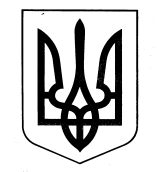 УКРАЇНАЗОЛОЧІВСЬКА СЕЛИЩНА РАДА ЦЕНТР ПРОФЕСІЙНОГО РОЗВИТКУПЕДАГОГІЧНИХ ПРАЦІВНИКІВНАКАЗ04.01.2021                                              Золочів                                                    № 1Про затвердження графіків прийому громадян в комунальній установі «Центр професійного розвитку педагогічних працівників» Золочівської селищної радиЗ метою забезпечення реалізації та гарантування закріплених Конституцією України прав громадян на звернення до органів державної влади, виконання статті 22 Закону України «Про звернення громадян», Указу Президента України від 7 лютого 2008 року № 109/2008 «Про першочергові заходи щодо забезпечення реалізації та гарантування конституційного права на звернення до органів державної влади та органів місцевого самоврядування», підвищення ефективності роботи зі зверненнями громадянНАКАЗУЮ:Затвердити графік прийому громадян працівниками комунальної установи «Центр професійного розвитку педагогічних працівників» Золочівської селищної ради на 2021 рік (додаток 1).2. Здійснити організаційні заходи щодо проведення  прийому громадян працівниками комунальної установи «Центр професійного розвитку педагогічних працівників» Золочівської селищної ради.3. Довести графік прийому громадян до комунальної установи «Центр професійного розвитку педагогічних працівників» Золочівської селищної ради, керівників закладів загальної середньої, позашкільної та дошкільної освіти та громадськості.Контроль за виконанням наказу залишаю за собою.Директор                                                                               	          Н.КрючковаЗ наказом ознайомлено:Додаток 1                                            до наказу комунальної установи «Центр професійного розвитку педагогічних працівників» Золочівської  селищної ради від  04.01.2021№ 1Графік прийому громадян працівниками комунальної установи «Центр професійного розвитку педагогічних працівників»Золочівської селищної ради на 2021 рікАдреса для письмових звернень громадян: Україна, 62203,   Харківська область, смт. Золочів , площа Слобожанська, №3, 2 поверхТелефон для довідок за зверненнями громадян: (05764) 5-01-97E-mail: : rmk_zolochiv@ukr.netОСОБИСТИЙ ПРИЙОМ ГРОМАДЯНКрючкова, 5-01-97№ п/пПосада керівника,  спеціалістів служб відділу Прізвище, ім’я, по батьковіДні та години прийомуМісце прийому (адреса), контактний телефонДиректор комунальної установи «Центр професійного розвитку педагогічних працівників» Золочівської селищної радиКрючкова Ніна Михайлівнащопонеділка14.00 - 17.00;щосереди  8.00 -17.00Відділ освіти, молоді та спорту, смт Золочів пл.Слобожанська, 3, 2 пов. телефон: 5-01-97